OMB Control No.: xxxx-xxxx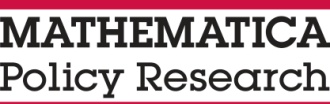 Expiration Date: xx/xx/xxxxWe would like get a sense of who you are as a parent. We realize that children are different and may require different parenting. Questions in this section are about your child—or, if you have more than one child, your two youngest children—under the age of 21. A1a.	Do you have any children who are under 21 years old? Please only include your biological children or children you have legally adopted. MARK ONE ONLY1   Yes, I have one child who is younger than age 212   Yes, I have more than one child who is younger than age 21	go to A1c3   No, I have no children4   No, all my children are 21 years or olderA1b.	What is your child’s first name or initials? 	 [child1]  	 GO TO A1dA1c. 	What is your youngest child’s first name or initials?	 [child1]A1d.	How old is [CHILD 1]? _____________ yearsA1e.	Does [CHILD1] live with you all or most of the time?1   Yes, he or she lives with me all or most of the time0   No, he or she does not live with me all or most of the time A2.	Please answer questions in A2 for [CHILD 1] only.A2a.	Please tell us how often you’ve felt or acted this way in the past month with [CHILD1].A2b.	Over the past month, how often did you…A3.	How much do you agree or disagree with the following statement?[CHILD 1]’s other parent and I work well together as parents.MARK one only1   Strongly agree2   Agree3   Disagree4   Strongly disagreeIf A1a = 2, continue to A4; else, go to question A7.A4.	Now think about your next youngest biological or legally adopted child. A4a. 	What is your next youngest child’s first name or initials?	 [CHILD2]A4b.	How old is [CHILD 2]? _____________ yearsA4c.	Does [CHILD2] live with you all or most of the time?1   Yes, he or she lives with me all or most of the time 	go to A5a0   No, he or she does not live with me all or most of the time	go to B1Please answer questions in A5 for [CHILD 2] only.A5a.	Please tell us how often each of the following happens in your family.A5b.	In the past month, how often did you…A6.	How much do you agree or disagree with the following statement?[CHILD 2]’s other parent and I work well together as parents.MARK one only1   Strongly agree2   Agree3   Disagree4   Strongly disagreeA7.	In the past month, how often have you felt overwhelmed by your parenting responsibilities?MARK one only1   Never2   Hardly ever3   Sometimes4   OftenGO TO QUESTION B1 ON THE NEXT PAGEB1.	Currently, do you…B2.	How often do you find it difficult to pay your bills?  MARK one only1   Never2   Once in a while3   Somewhat often4   Very oftenB3.	How much do you agree or disagree with each of the statements below?B4.	Do you have an updated resume that you can give to employers?  1   Yes0   NoGO TO QUESTION C1 ON THE NEXT PAGEC1.	How much do you agree or disagree with the following statements?C2.	Are you currently in a relationship (whether you are married or unmarried)?1   Yes0   No	go to D1C3.	Which of the following statements best describes your relationship with your current partner?MARK one only1   We are married2   We are romantically involved on a steady basis3   We are involved in an on-again and off-again relationshipC4.	How much of the time do you live with your partner?MARK ONE ONLY1   All of the time2   Most of the time3   Some of the time4   None of the timeC5.	This question is about your relationship with your partner/spouse. During the PAST MONTH, how often did the following happen?C6.	During the PAST MONTH, how often has the following happened?C7.	In the PAST MONTH, how often has the following happened?C8.	How satisfied are you with the way you and your partner/spouse handle conflict?MARK one only1   Very satisfied2   Somewhat satisfied3   Not at all satisfied C9.	How much do you agree or disagree with the following statements about your partner/spouse?C10.	In the past month, how often have you and your partner/spouse done the following things?C11.	How satisfied are you with your current relationship?MARK one only1   Very satisfied2   Somewhat satisfied3   Not satisfied C12.	How much do you agree or disagree with this statement? I view our marriage/relationship as lifelong.MARK one only1   Strongly agree2   Agree3   Disagree4   Strongly disagreeGO TO QUESTION D1 ON THE NEXT PAGED1.	This question is about feelings you may have experienced recently. During the PAST 30 DAYS, how often have you felt…THANK YOU FOR COMPLETING THIS SURVEY!healthy marriage programPRE-PROGRAM SURVEYFor Adult-Focused Programshealthy marriage programPRE-PROGRAM SURVEYFor Adult-Focused ProgramsPRIVACYThank you for your help with this important study. This survey includes questions about your parenting, relationships, economic stability, well-being, and program experiences. Your name will not be on the survey and your responses will remain private to the extent permitted by law. We want you to know that:1.	Your participation in this survey is voluntary.2.	We hope that you will answer all the questions, but you may skip any questions you do not wish to answer.3.	The answers you give will be kept private to the extent permitted by law.THE PAPERWORK REDUCTION ACT OF 1995Public reporting burden for this collection of information is estimated to average 25 minutes per response, including the time for reviewing instructions, gathering and maintaining the data needed, and reviewing the collection of information. An agency may not conduct or sponsor, and a person is not required to respond to, a collection of information unless it displays a currently valid OMB control number. The information requested in this survey will be used to document how programs receiving HMRF grant funding operate and describe participant outcomes. The data gathered will allow ACF to better monitor grantee progress and performance. In accordance with the requirements of the Privacy Act of 1974, as amended (5 U.S.C. 552a), ACF/OPRE established system of records titled: 09-80-0361 OPRE Research and Evaluation Project Records, HHS/ACF/OPRE. A Federal Register Notice (80 FR 17893) announced the system. MARK ONE BOX IN EACH ROWMARK ONE BOX IN EACH ROWMARK ONE BOX IN EACH ROWMARK ONE BOX IN EACH ROWNEVERHARDLY EVERSOMETIMESOFTENa.	I am happy being with [CHILD 1]	1 2 3 4 b.	[CHILD 1] and I are very close to each other	1 2 3 4 c.	I try to comfort [CHILD 1] when he/she is upset	1 2 3 4 d.	I spend time with [CHILD 1] doing what he/she likes to do	1 2 3 4 MARK ONE BOX IN EACH ROWMARK ONE BOX IN EACH ROWMARK ONE BOX IN EACH ROWMARK ONE BOX IN EACH ROWNEVER1 -3 TIMES A MONTH1 – 3 TIMES A WEEKEVERY DAY OR ALMOST EVERY DAYa.	... hit, spank, grab, or use physical punishment with [CHILD 1]?	1 2 3 4 b.	... yell, shout, or scream at [CHILD 1] because you were mad at him/her?	1 2 3 4 c.	...talk to [CHILD 1] about what he/she did wrong?	1 2 3 4 MARK ONE BOX IN EACH ROWMARK ONE BOX IN EACH ROWMARK ONE BOX IN EACH ROWMARK ONE BOX IN EACH ROWMARK ONE BOX IN EACH ROWNEVERHARDLY EVERSOMETIMESOFTENa.	I am happy being with [CHILD 2]	1 2 3 4 b.	[CHILD 2] and I are very close to each other	1 2 3 4 c.	I try to comfort [CHILD 2] when he/she is upset	1 2 3 4 d.	I spend time with [CHILD 2] doing what he/she likes to do	1 2 3 4 MARK ONE BOX IN EACH ROWMARK ONE BOX IN EACH ROWMARK ONE BOX IN EACH ROWMARK ONE BOX IN EACH ROWNEVER1 -3 TIMES A MONTH1 – 3 TIMES A WEEKEVERY DAY OR ALMOST EVERY DAYa.	... hit, spank, grab, or use physical punishment with [CHILD 2]?	1 2 3 4 b.	... yell, shout, or scream at [CHILD 2] because you were mad at him/her?	1 2 3 4 c.	...talk to [CHILD 2] about what he/she did wrong?	1 2 3 4 MARK ONE BOX IN EACH ROWMARK ONE BOX IN EACH ROWYESNOa.	Have a checking account?	1 0 b.	Have a savings account?	1 0 c.	Use a budget to plan your spending?	1 0 MARK ONE BOX IN EACH ROWMARK ONE BOX IN EACH ROWMARK ONE BOX IN EACH ROWMARK ONE BOX IN EACH ROWMARK ONE BOX IN EACH ROWSTRONGLY AGREEAGREEDISAGREESTRONGLY DISAGREENOT APPLICABLEa.	I would like to learn new job skills	1 2 3 4 b.	I have good job skills	1 2 3 4 c.	I know where to find job openings 	1 2 3 4 d.	I know how to apply for a job	1 2 3 4 e.	I feel confident in my ability to conduct an effective job search for a job I want	1 2 3 4 f.	I feel confident in my interviewing skills	1 2 3 4 g.	I would like to get a job	1 2 3 4 na h.	I would like to get a better job	1 2 3 4 na i. 	I am usually on time for work	1 2 3 4 na j.	If I’m not going to go to work, I let my supervisor know ahead of time	1 2 3 4 na MARK ONE BOX IN EACH ROWMARK ONE BOX IN EACH ROWMARK ONE BOX IN EACH ROWMARK ONE BOX IN EACH ROWSTRONGLY AGREEAGREEDISAGREESTRONGLY DISAGREEa.	It is better for children if their parents are married	1 2 3 4 b.	Living together is just the same as being married	1 2 3 4 MARK ONE BOX IN EACH ROWMARK ONE BOX IN EACH ROWMARK ONE BOX IN EACH ROWMARK ONE BOX IN EACH ROWNEVERHARDLY EVER SOMETIMESOFTENa.	My partner/spouse and I were good at working out our differences.	1 2 3 4 b.	I felt respected even when my partner/spouse and I disagreed.	1 2 3 4 c.	When my partner/spouse and I had a serious disagreement, we worked on it together to find a resolution.	1 2 3 4 d.	When my partner/spouse and I had a serious disagreement, we discussed our disagreements respectfully.	1 2 3 4 e.	During arguments, my partner/spouse and I were good at taking breaks when we needed them.	1 2 3 4 f.	When my partner/spouse and I argued, past hurts got brought up again.	1 2 3 4 g.	My partner/spouse understands that there are times when I do not feel like talking and times when he/she does.	1 2 3 4 MARK ONE BOX IN EACH ROWMARK ONE BOX IN EACH ROWMARK ONE BOX IN EACH ROWMARK ONE BOX IN EACH ROWNEVERHARDLY EVER SOMETIMESOFTENa.	My partner/spouse was rude or mean to me when we disagreed.	1 2 3 4 b.	My partner/spouse seemed to view my words or actions more negatively than I meant them to be.	1 2 3 4 c.	Our arguments became very heated.	1 2 3 4 d.	Small issues suddenly became big arguments.	1 2 3 4 e.	My partner/spouse or I stayed mad at one another after an argument.	1 2 3 4 MARK ONE BOX IN EACH ROWMARK ONE BOX IN EACH ROWMARK ONE BOX IN EACH ROWMARK ONE BOX IN EACH ROWMARK ONE BOX IN EACH ROWNEVERHARDLY EVER SOMETIMESOFTENa.	My partner/spouse blamed me for his/her problems.	1 2 3 4 b.	My partner/spouse yelled or screamed at me.	1 2 3 4 MARK ONE BOX IN EACH ROWMARK ONE BOX IN EACH ROWMARK ONE BOX IN EACH ROWMARK ONE BOX IN EACH ROWSTRONGLY AGREEAGREEDISAGREESTRONGLY DISAGREEa.	I trust my partner/spouse completely.	1 2 3 4 b.	My partner/spouse knows and understands me.	1 2 3 4 c.	I can count on my partner/spouse to be there for me.	1 2 3 4 d.	I feel appreciated by my partner/spouse.	1 2 3 4 e.	My partner/spouse expresses love and affection toward me.	1 2 3 4 MARK ONE BOX IN EACH ROWMARK ONE BOX IN EACH ROWMARK ONE BOX IN EACH ROWMARK ONE BOX IN EACH ROWALMOST EVERY DAYONCE OR TWICE A WEEKONCE OR TWICE A MONTHLESS OFTENa.	Talk to each other about the day.	1 2 3 4 b.	Laugh together.	1 2 3 4 c.	Participate together in an activity we both enjoy.	1 2 3 4 MARK ONE BOX IN EACH ROWMARK ONE BOX IN EACH ROWMARK ONE BOX IN EACH ROWMARK ONE BOX IN EACH ROWMARK ONE BOX IN EACH ROWNONE OF THE TIMEA LITTLE OF THE TIMESOME OF THE TIMEMOST OF THE TIMEALL OF THE TIMEa.	Nervous?.	1 2 3 4 5 b.	Hopeless?	1 2 3 4 5 c.	Restless or fidgety?	1 2 3 4 5 d.	So depressed that nothing could cheer you up?	1 2 3 4 5 e.	That everything was an effort?	1 2 3 4 5 f.	Worthless?	1 2 3 4 5 